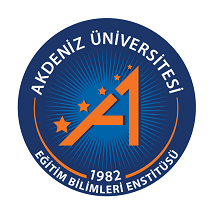 I.  ÖĞRENCİ BİLGİLERİI.  ÖĞRENCİ BİLGİLERİI.  ÖĞRENCİ BİLGİLERİI.  ÖĞRENCİ BİLGİLERİI.  ÖĞRENCİ BİLGİLERİI.  ÖĞRENCİ BİLGİLERİI.  ÖĞRENCİ BİLGİLERİI.  ÖĞRENCİ BİLGİLERİI.  ÖĞRENCİ BİLGİLERİI.  ÖĞRENCİ BİLGİLERİI.  ÖĞRENCİ BİLGİLERİI.  ÖĞRENCİ BİLGİLERİI.  ÖĞRENCİ BİLGİLERİI.  ÖĞRENCİ BİLGİLERİI.  ÖĞRENCİ BİLGİLERİI.  ÖĞRENCİ BİLGİLERİI.  ÖĞRENCİ BİLGİLERİNUMARASI, ADI, SOYADINUMARASI, ADI, SOYADINUMARASI, ADI, SOYADINUMARASI, ADI, SOYADINUMARASI, ADI, SOYADINUMARASI, ADI, SOYADI::BİLİM DALIBİLİM DALIBİLİM DALIBİLİM DALIBİLİM DALIBİLİM DALI::DANIŞMANIDANIŞMANIDANIŞMANIDANIŞMANIDANIŞMANIDANIŞMANI::PROGRAMIPROGRAMIPROGRAMIPROGRAMIPROGRAMIPROGRAMI::II. TEZ BİLGİLERİII. TEZ BİLGİLERİII. TEZ BİLGİLERİII. TEZ BİLGİLERİII. TEZ BİLGİLERİII. TEZ BİLGİLERİII. TEZ BİLGİLERİEski  Tezin AdıYeni Tezin AdıEski  Tezin AdıYeni Tezin AdıEski  Tezin AdıYeni Tezin AdıEski  Tezin AdıYeni Tezin AdıEski  Tezin AdıYeni Tezin AdıEski  Tezin AdıYeni Tezin Adı::3.Eski  Tezin İngilizce Adı4.Yeni Tezin İngilizce Adı3.Eski  Tezin İngilizce Adı4.Yeni Tezin İngilizce Adı3.Eski  Tezin İngilizce Adı4.Yeni Tezin İngilizce Adı3.Eski  Tezin İngilizce Adı4.Yeni Tezin İngilizce Adı3.Eski  Tezin İngilizce Adı4.Yeni Tezin İngilizce Adı3.Eski  Tezin İngilizce Adı4.Yeni Tezin İngilizce Adı::5. Tezin Bilim Dalı ve Alanı5. Tezin Bilim Dalı ve Alanı5. Tezin Bilim Dalı ve Alanı5. Tezin Bilim Dalı ve Alanı5. Tezin Bilim Dalı ve Alanı5. Tezin Bilim Dalı ve Alanı::6. Anahtar Kelimeler6. Anahtar Kelimeler6. Anahtar Kelimeler6. Anahtar Kelimeler6. Anahtar Kelimeler6. Anahtar Kelimeler::7. Keywords7. Keywords7. Keywords7. Keywords7. Keywords7. Keywords::8. Tez Çalışmasını Destekleyen Kurum ya da Kuruluşlar8. Tez Çalışmasını Destekleyen Kurum ya da Kuruluşlar8. Tez Çalışmasını Destekleyen Kurum ya da Kuruluşlar8. Tez Çalışmasını Destekleyen Kurum ya da Kuruluşlar8. Tez Çalışmasını Destekleyen Kurum ya da Kuruluşlar8. Tez Çalışmasını Destekleyen Kurum ya da Kuruluşlar::9. Öğrencinin aldığı dersler ve kredileri9. Öğrencinin aldığı dersler ve kredileri9. Öğrencinin aldığı dersler ve kredileri9. Öğrencinin aldığı dersler ve kredileri9. Öğrencinin aldığı dersler ve kredileri9. Öğrencinin aldığı dersler ve kredileri9. Öğrencinin aldığı dersler ve kredileri9. Öğrencinin aldığı dersler ve kredileri9. Öğrencinin aldığı dersler ve kredileri9. Öğrencinin aldığı dersler ve kredileri9. Öğrencinin aldığı dersler ve kredileri9. Öğrencinin aldığı dersler ve kredileri9. Öğrencinin aldığı dersler ve kredileri9. Öğrencinin aldığı dersler ve kredileri9. Öğrencinin aldığı dersler ve kredileriTarih: …. / …. /20…         Tarih: …. / …. /20…         Tarih: …. / …. /20…         Tarih: …. / …. /20…         Tarih: …. / …. /20…         Tarih: …. / …. /20…         Danışman(Unvan, Ad, Soyad, İmza)Danışman(Unvan, Ad, Soyad, İmza)Danışman(Unvan, Ad, Soyad, İmza)Danışman(Unvan, Ad, Soyad, İmza)Danışman(Unvan, Ad, Soyad, İmza)Danışman(Unvan, Ad, Soyad, İmza)Danışman(Unvan, Ad, Soyad, İmza)Danışman(Unvan, Ad, Soyad, İmza)Ana Bilim Dalı Başkanı(Unvan, Ad, Soyad, İmza)Ana Bilim Dalı Başkanı(Unvan, Ad, Soyad, İmza)Ana Bilim Dalı Başkanı(Unvan, Ad, Soyad, İmza)ENSTİTÜ YÖNETİM KURULU KARARIENSTİTÜ YÖNETİM KURULU KARARIENSTİTÜ YÖNETİM KURULU KARARIENSTİTÜ YÖNETİM KURULU KARARIENSTİTÜ YÖNETİM KURULU KARARIENSTİTÜ YÖNETİM KURULU KARARIENSTİTÜ YÖNETİM KURULU KARARIENSTİTÜ YÖNETİM KURULU KARARITARİH: …. / … / 20…TARİH: …. / … / 20…TARİH: …. / … / 20…TARİH: …. / … / 20…TARİH: …. / … / 20…KARAR NO:KARAR NO:KARAR NO:KARAR NO: UYGUNDUR UYGUNDUR UYGUNDUR UYGUNDUR UYGUNDUR UYGUN DEĞİLDİR UYGUN DEĞİLDİR UYGUN DEĞİLDİR UYGUN DEĞİLDİR UYGUN DEĞİLDİR UYGUN DEĞİLDİR(Unvan, Ad, Soyad, İmza)Enstitü Müdürü(Unvan, Ad, Soyad, İmza)Enstitü Müdürü(Unvan, Ad, Soyad, İmza)Enstitü MüdürüBu form 4 sayfa olup biri Anabilim Dalı Başkanlığı’na, diğeri Enstitüye gönderilmek üzere 2 kopya doldurulacaktır.Bu form 4 sayfa olup biri Anabilim Dalı Başkanlığı’na, diğeri Enstitüye gönderilmek üzere 2 kopya doldurulacaktır.Bu form 4 sayfa olup biri Anabilim Dalı Başkanlığı’na, diğeri Enstitüye gönderilmek üzere 2 kopya doldurulacaktır.Bu form 4 sayfa olup biri Anabilim Dalı Başkanlığı’na, diğeri Enstitüye gönderilmek üzere 2 kopya doldurulacaktır.Bu form 4 sayfa olup biri Anabilim Dalı Başkanlığı’na, diğeri Enstitüye gönderilmek üzere 2 kopya doldurulacaktır.Bu form 4 sayfa olup biri Anabilim Dalı Başkanlığı’na, diğeri Enstitüye gönderilmek üzere 2 kopya doldurulacaktır.Bu form 4 sayfa olup biri Anabilim Dalı Başkanlığı’na, diğeri Enstitüye gönderilmek üzere 2 kopya doldurulacaktır.Bu form 4 sayfa olup biri Anabilim Dalı Başkanlığı’na, diğeri Enstitüye gönderilmek üzere 2 kopya doldurulacaktır.Bu form 4 sayfa olup biri Anabilim Dalı Başkanlığı’na, diğeri Enstitüye gönderilmek üzere 2 kopya doldurulacaktır.Bu form 4 sayfa olup biri Anabilim Dalı Başkanlığı’na, diğeri Enstitüye gönderilmek üzere 2 kopya doldurulacaktır.Bu form 4 sayfa olup biri Anabilim Dalı Başkanlığı’na, diğeri Enstitüye gönderilmek üzere 2 kopya doldurulacaktır.Bu form 4 sayfa olup biri Anabilim Dalı Başkanlığı’na, diğeri Enstitüye gönderilmek üzere 2 kopya doldurulacaktır.Bu form 4 sayfa olup biri Anabilim Dalı Başkanlığı’na, diğeri Enstitüye gönderilmek üzere 2 kopya doldurulacaktır.Bu form 4 sayfa olup biri Anabilim Dalı Başkanlığı’na, diğeri Enstitüye gönderilmek üzere 2 kopya doldurulacaktır.Bu form 4 sayfa olup biri Anabilim Dalı Başkanlığı’na, diğeri Enstitüye gönderilmek üzere 2 kopya doldurulacaktır.Bu form 4 sayfa olup biri Anabilim Dalı Başkanlığı’na, diğeri Enstitüye gönderilmek üzere 2 kopya doldurulacaktır.TEZİN ÖNERİSİTEZİN ÖNERİSİTEZİN ÖNERİSİTEZİN ÖNERİSİTEZİN ÖNERİSİTEZİN ÖNERİSİTEZİN ÖNERİSİTEZİN ÖNERİSİTEZİN ÖNERİSİTEZİN ÖNERİSİTEZİN ÖNERİSİTEZİN ÖNERİSİTEZİN ÖNERİSİTEZİN ÖNERİSİTEZİN ÖNERİSİTEZİN ÖNERİSİAraştırmanın Başlığı:I.                 PROBLEM1.   Problem Durumu2.   Problem Cümlesi3.   Alt Problemler4.   Denenceler (hipotezler)5.   Sayıtlılar (varsayımlar)6.   Tanımlar7.   Kapsam ve SınırlamalarII.            İLGİLİ KAYNAKLARIII.        YÖNTEM1.   Araştırma Yöntemi2.   Evren3.   Örneklem4.   Veri Toplama Teknikleri5.   Verileri Çözümleme YöntemleriIV.             TAKVİM VE İNSAN GÜCÜKAYNAKLAREKLERAraştırmanın Başlığı:I.                 PROBLEM1.   Problem Durumu2.   Problem Cümlesi3.   Alt Problemler4.   Denenceler (hipotezler)5.   Sayıtlılar (varsayımlar)6.   Tanımlar7.   Kapsam ve SınırlamalarII.            İLGİLİ KAYNAKLARIII.        YÖNTEM1.   Araştırma Yöntemi2.   Evren3.   Örneklem4.   Veri Toplama Teknikleri5.   Verileri Çözümleme YöntemleriIV.             TAKVİM VE İNSAN GÜCÜKAYNAKLAREKLERAraştırmanın Başlığı:I.                 PROBLEM1.   Problem Durumu2.   Problem Cümlesi3.   Alt Problemler4.   Denenceler (hipotezler)5.   Sayıtlılar (varsayımlar)6.   Tanımlar7.   Kapsam ve SınırlamalarII.            İLGİLİ KAYNAKLARIII.        YÖNTEM1.   Araştırma Yöntemi2.   Evren3.   Örneklem4.   Veri Toplama Teknikleri5.   Verileri Çözümleme YöntemleriIV.             TAKVİM VE İNSAN GÜCÜKAYNAKLAREKLERAraştırmanın Başlığı:I.                 PROBLEM1.   Problem Durumu2.   Problem Cümlesi3.   Alt Problemler4.   Denenceler (hipotezler)5.   Sayıtlılar (varsayımlar)6.   Tanımlar7.   Kapsam ve SınırlamalarII.            İLGİLİ KAYNAKLARIII.        YÖNTEM1.   Araştırma Yöntemi2.   Evren3.   Örneklem4.   Veri Toplama Teknikleri5.   Verileri Çözümleme YöntemleriIV.             TAKVİM VE İNSAN GÜCÜKAYNAKLAREKLERAraştırmanın Başlığı:I.                 PROBLEM1.   Problem Durumu2.   Problem Cümlesi3.   Alt Problemler4.   Denenceler (hipotezler)5.   Sayıtlılar (varsayımlar)6.   Tanımlar7.   Kapsam ve SınırlamalarII.            İLGİLİ KAYNAKLARIII.        YÖNTEM1.   Araştırma Yöntemi2.   Evren3.   Örneklem4.   Veri Toplama Teknikleri5.   Verileri Çözümleme YöntemleriIV.             TAKVİM VE İNSAN GÜCÜKAYNAKLAREKLERAraştırmanın Başlığı:I.                 PROBLEM1.   Problem Durumu2.   Problem Cümlesi3.   Alt Problemler4.   Denenceler (hipotezler)5.   Sayıtlılar (varsayımlar)6.   Tanımlar7.   Kapsam ve SınırlamalarII.            İLGİLİ KAYNAKLARIII.        YÖNTEM1.   Araştırma Yöntemi2.   Evren3.   Örneklem4.   Veri Toplama Teknikleri5.   Verileri Çözümleme YöntemleriIV.             TAKVİM VE İNSAN GÜCÜKAYNAKLAREKLERAraştırmanın Başlığı:I.                 PROBLEM1.   Problem Durumu2.   Problem Cümlesi3.   Alt Problemler4.   Denenceler (hipotezler)5.   Sayıtlılar (varsayımlar)6.   Tanımlar7.   Kapsam ve SınırlamalarII.            İLGİLİ KAYNAKLARIII.        YÖNTEM1.   Araştırma Yöntemi2.   Evren3.   Örneklem4.   Veri Toplama Teknikleri5.   Verileri Çözümleme YöntemleriIV.             TAKVİM VE İNSAN GÜCÜKAYNAKLAREKLERAraştırmanın Başlığı:I.                 PROBLEM1.   Problem Durumu2.   Problem Cümlesi3.   Alt Problemler4.   Denenceler (hipotezler)5.   Sayıtlılar (varsayımlar)6.   Tanımlar7.   Kapsam ve SınırlamalarII.            İLGİLİ KAYNAKLARIII.        YÖNTEM1.   Araştırma Yöntemi2.   Evren3.   Örneklem4.   Veri Toplama Teknikleri5.   Verileri Çözümleme YöntemleriIV.             TAKVİM VE İNSAN GÜCÜKAYNAKLAREKLERAraştırmanın Başlığı:I.                 PROBLEM1.   Problem Durumu2.   Problem Cümlesi3.   Alt Problemler4.   Denenceler (hipotezler)5.   Sayıtlılar (varsayımlar)6.   Tanımlar7.   Kapsam ve SınırlamalarII.            İLGİLİ KAYNAKLARIII.        YÖNTEM1.   Araştırma Yöntemi2.   Evren3.   Örneklem4.   Veri Toplama Teknikleri5.   Verileri Çözümleme YöntemleriIV.             TAKVİM VE İNSAN GÜCÜKAYNAKLAREKLERAraştırmanın Başlığı:I.                 PROBLEM1.   Problem Durumu2.   Problem Cümlesi3.   Alt Problemler4.   Denenceler (hipotezler)5.   Sayıtlılar (varsayımlar)6.   Tanımlar7.   Kapsam ve SınırlamalarII.            İLGİLİ KAYNAKLARIII.        YÖNTEM1.   Araştırma Yöntemi2.   Evren3.   Örneklem4.   Veri Toplama Teknikleri5.   Verileri Çözümleme YöntemleriIV.             TAKVİM VE İNSAN GÜCÜKAYNAKLAREKLERAraştırmanın Başlığı:I.                 PROBLEM1.   Problem Durumu2.   Problem Cümlesi3.   Alt Problemler4.   Denenceler (hipotezler)5.   Sayıtlılar (varsayımlar)6.   Tanımlar7.   Kapsam ve SınırlamalarII.            İLGİLİ KAYNAKLARIII.        YÖNTEM1.   Araştırma Yöntemi2.   Evren3.   Örneklem4.   Veri Toplama Teknikleri5.   Verileri Çözümleme YöntemleriIV.             TAKVİM VE İNSAN GÜCÜKAYNAKLAREKLERAraştırmanın Başlığı:I.                 PROBLEM1.   Problem Durumu2.   Problem Cümlesi3.   Alt Problemler4.   Denenceler (hipotezler)5.   Sayıtlılar (varsayımlar)6.   Tanımlar7.   Kapsam ve SınırlamalarII.            İLGİLİ KAYNAKLARIII.        YÖNTEM1.   Araştırma Yöntemi2.   Evren3.   Örneklem4.   Veri Toplama Teknikleri5.   Verileri Çözümleme YöntemleriIV.             TAKVİM VE İNSAN GÜCÜKAYNAKLAREKLERAraştırmanın Başlığı:I.                 PROBLEM1.   Problem Durumu2.   Problem Cümlesi3.   Alt Problemler4.   Denenceler (hipotezler)5.   Sayıtlılar (varsayımlar)6.   Tanımlar7.   Kapsam ve SınırlamalarII.            İLGİLİ KAYNAKLARIII.        YÖNTEM1.   Araştırma Yöntemi2.   Evren3.   Örneklem4.   Veri Toplama Teknikleri5.   Verileri Çözümleme YöntemleriIV.             TAKVİM VE İNSAN GÜCÜKAYNAKLAREKLERAraştırmanın Başlığı:I.                 PROBLEM1.   Problem Durumu2.   Problem Cümlesi3.   Alt Problemler4.   Denenceler (hipotezler)5.   Sayıtlılar (varsayımlar)6.   Tanımlar7.   Kapsam ve SınırlamalarII.            İLGİLİ KAYNAKLARIII.        YÖNTEM1.   Araştırma Yöntemi2.   Evren3.   Örneklem4.   Veri Toplama Teknikleri5.   Verileri Çözümleme YöntemleriIV.             TAKVİM VE İNSAN GÜCÜKAYNAKLAREKLERAraştırmanın Başlığı:I.                 PROBLEM1.   Problem Durumu2.   Problem Cümlesi3.   Alt Problemler4.   Denenceler (hipotezler)5.   Sayıtlılar (varsayımlar)6.   Tanımlar7.   Kapsam ve SınırlamalarII.            İLGİLİ KAYNAKLARIII.        YÖNTEM1.   Araştırma Yöntemi2.   Evren3.   Örneklem4.   Veri Toplama Teknikleri5.   Verileri Çözümleme YöntemleriIV.             TAKVİM VE İNSAN GÜCÜKAYNAKLAREKLERAraştırmanın Başlığı:I.                 PROBLEM1.   Problem Durumu2.   Problem Cümlesi3.   Alt Problemler4.   Denenceler (hipotezler)5.   Sayıtlılar (varsayımlar)6.   Tanımlar7.   Kapsam ve SınırlamalarII.            İLGİLİ KAYNAKLARIII.        YÖNTEM1.   Araştırma Yöntemi2.   Evren3.   Örneklem4.   Veri Toplama Teknikleri5.   Verileri Çözümleme YöntemleriIV.             TAKVİM VE İNSAN GÜCÜKAYNAKLAREKLERTezin Konusuna İlişkin Anabilim Dalında Benzer Araştırmalar Yapıldı mı?               EVET                      HAYIRTezin Konusuna İlişkin Anabilim Dalında Benzer Araştırmalar Yapıldı mı?               EVET                      HAYIRTezin Konusuna İlişkin Anabilim Dalında Benzer Araştırmalar Yapıldı mı?               EVET                      HAYIRTezin Konusuna İlişkin Anabilim Dalında Benzer Araştırmalar Yapıldı mı?               EVET                      HAYIRTezin Konusuna İlişkin Anabilim Dalında Benzer Araştırmalar Yapıldı mı?               EVET                      HAYIRTezin Konusuna İlişkin Anabilim Dalında Benzer Araştırmalar Yapıldı mı?               EVET                      HAYIRTezin Konusuna İlişkin Anabilim Dalında Benzer Araştırmalar Yapıldı mı?               EVET                      HAYIRTezin Konusuna İlişkin Anabilim Dalında Benzer Araştırmalar Yapıldı mı?               EVET                      HAYIRTezin Konusuna İlişkin Anabilim Dalında Benzer Araştırmalar Yapıldı mı?               EVET                      HAYIRTezin Konusuna İlişkin Anabilim Dalında Benzer Araştırmalar Yapıldı mı?               EVET                      HAYIRTezin Konusuna İlişkin Anabilim Dalında Benzer Araştırmalar Yapıldı mı?               EVET                      HAYIRTezin Konusuna İlişkin Anabilim Dalında Benzer Araştırmalar Yapıldı mı?               EVET                      HAYIRTezin Konusuna İlişkin Anabilim Dalında Benzer Araştırmalar Yapıldı mı?               EVET                      HAYIRTezin Konusuna İlişkin Anabilim Dalında Benzer Araştırmalar Yapıldı mı?               EVET                      HAYIRTezin Konusuna İlişkin Anabilim Dalında Benzer Araştırmalar Yapıldı mı?               EVET                      HAYIRYanıtınız Evet İse (Yüksek Lisans ya da Doktora)Yanıtınız Evet İse (Yüksek Lisans ya da Doktora)Yanıtınız Evet İse (Yüksek Lisans ya da Doktora)Yanıtınız Evet İse (Yüksek Lisans ya da Doktora)Yanıtınız Evet İse (Yüksek Lisans ya da Doktora)Yanıtınız Evet İse (Yüksek Lisans ya da Doktora)Yanıtınız Evet İse (Yüksek Lisans ya da Doktora)Yanıtınız Evet İse (Yüksek Lisans ya da Doktora)Yanıtınız Evet İse (Yüksek Lisans ya da Doktora)Yanıtınız Evet İse (Yüksek Lisans ya da Doktora)Yanıtınız Evet İse (Yüksek Lisans ya da Doktora)Yanıtınız Evet İse (Yüksek Lisans ya da Doktora)Yanıtınız Evet İse (Yüksek Lisans ya da Doktora)Yanıtınız Evet İse (Yüksek Lisans ya da Doktora)Yanıtınız Evet İse (Yüksek Lisans ya da Doktora)1. TEZİN ADI1. TEZİN ADI1. TEZİN ADI:    ÖĞRENCİNİN ADI    ÖĞRENCİNİN ADI    ÖĞRENCİNİN ADI:    DANIŞMANI    DANIŞMANI    DANIŞMANI:2. TEZİN ADI2. TEZİN ADI2. TEZİN ADI:    ÖĞRENCİNİN ADI    ÖĞRENCİNİN ADI    ÖĞRENCİNİN ADI:    DANIŞMANI    DANIŞMANI    DANIŞMANI:3. TEZİN ADI3. TEZİN ADI3. TEZİN ADI:    ÖĞRENCİNİN ADI    ÖĞRENCİNİN ADI    ÖĞRENCİNİN ADI:    DANIŞMANI    DANIŞMANI    DANIŞMANI: